ДОКУМЕНТАЦИЯ ОБ ОТКРЫТОМ АУКЦИОНЕ«На право размещения нестационарных торговых объектов на территории Ворошиловского района Волгограда»Волгоград, 2023г. Раздел 1. ОБЩИЕ ПОЛОЖЕНИЯ                                    Законодательное регулированиеНастоящая документация об открытом аукционе (далее – документация об аукционе) подготовлена в соответствии с Порядком предоставления права на размещение нестационарных торговых объектов на территории Волгограда, утвержденным Решением Волгоградской городской Думы от 23 декабря 2016 № 52/1513 (далее - Порядок), который разработан в соответствии с Федеральным законом от 28 декабря 2009 № 381-ФЗ «Об основах государственного регулирования торговой деятельности в Российской Федерации» и регламентирует процедуру размещения нестационарных торговых объектов на территории Волгограда (далее - нестационарные торговые объекты); а так же в соответствии с Положением о порядке организации и проведения торгов в электронной форме на право заключения договора на размещение нестационарного торгового объекта, утвержденным Постановлением администрации Волгограда от 30 июня 2022 № 747.РАЗДЕЛ 2. Информационная карта АукционаПеречень (лотов) мест размещения нестационарных торговыхобъектов на территории Ворошиловского района ВолгоградаФорма заявки на участие в аукционеВ аукционную комиссию по проведениюоткрытого аукциона на право размещения нестационарных торговых объектов на территории Ворошиловского района ВолгоградаЗаявкана участие в открытом аукционе на право размещениянестационарных торговых объектов на территории Ворошиловского района Волгограда__________________________________________________________________________________                                       (наименование хозяйствующего субъекта, организационно-правовая форма,__________________________________________________________________________________,                                                                     Ф.И.О. индивидуального предпринимателя, юридического лица)расположен(о) по адресу (юридический адрес): _____________________________________________________________________________________________________________________________,адрес фактического местонахождения __________________________________________________сведения о месте регистрации (для индивидуального предпринимателя, юридического лица) _______________________________________________________________________________________телефон: __________________, адрес электронной почты__________________________________,в лице директора (руководителя) ______________________________________________________,действующего на основании __________________________________________________________,заявляет  о  своем  участии  в  открытом аукционе  на  право размещения нестационарного торгового  объекта на территории Ворошиловского района  Волгограда  по лоту №_____:Сообщаю о своем согласии на размещение нестационарного торгового объекта на территории Ворошиловского района Волгограда на условиях и в соответствии с требованиями, предусмотренными документацией об аукционе.    В  соответствии  с п. 4.12  Порядка размещения нестационарных торговых объектов на территории Волгограда,    утвержденного    решением   Волгоградской   городской   Думы от  23.12.2016  №  52/1513, представляю необходимый пакет документов:(Документы прилагаются)Гарантирую соответствие требованиям, предъявляемым к участникам аукциона, а именно непроведение ликвидации юридического лица и отсутствие решения арбитражного суда о признании юридического лица, индивидуального предпринимателя или физического лица    банкротом   и   об открытии конкурсного производства.Гарантирую неприостановление деятельности в порядке, предусмотренном Кодексом Российской Федерации об административных правонарушениях, на день подачи заявки.Гарантирую  отсутствие задолженности по уплате налогов, сборов, пеней и штрафов  за  нарушение  законодательства  Российской  Федерации о налогах и сборах.В соответствии со статьей 9 Федерального закона от 27 июля 2006 года N 152-ФЗ "О персональных данных" даю согласие на обработку персональных данных._____________        ______________________________________________________  (подпись)                              (Ф.И.О. руководителя, индивидуального предпринимателя, физического лица)"__" _____________ 20__ г.М.П.Техническое заданиена размещение нестационарного торгового объекта на территории ВолгоградаЛОТ 1Ворошиловский район, ул. Елецкая, 1;номер места в Схеме 1.514Хозяйствующий субъект:              			Уполномоченный орган:Подпись     	М.П.                     			Подпись 	М.П.                     Типовая форма договорана размещение нестационарного торгового объекта на территории ВолгоградаДоговорна размещение нестационарного торгового объекта на территории ВолгоградаВолгоград                                                                                                              "__" _________ 20__ г._________________________________________________________________________________________________________________________________________________________________________________________________________________________________(полное наименование Хозяйствующего субъекта)в лице ______________________________________________________________________________________________________________________________________________,                            (должность, Ф.И.О.)действующего на основании ___________________________________________________________________________________________________________________________,именуемого  в  дальнейшем  "Хозяйствующий  субъект",  с  одной  стороны,  иуполномоченный орган в лице ______________________________________________,именуемый  в  дальнейшем "Уполномоченный орган", с другой стороны, а вместеименуемые "Стороны", на основании ____________________________________________________________________________________________________________________ (указывается основание заключения настоящего Договора - протокол Конкурса         или Аукциона, заявление Хозяйствующего субъекта и т. п.)заключили настоящий Договор о нижеследующем:1. Предмет Договора1.1. Уполномоченный орган предоставляет Хозяйствующему субъекту право на размещение нестационарного торгового объекта (далее - объект) в соответствии с техническим заданием согласно картографической схеме размещения объекта (масштаб 1:500) для обеспечения осуществления торговой деятельности на условиях и в порядке, предусмотренных настоящим Договором, а Хозяйствующий субъект обязуется разместить и обеспечить осуществление торговой деятельности в течение всего срока действия настоящего Договора на условиях и в порядке, предусмотренных настоящим Договором, техническим заданием к настоящему Договору. Картографическая схема размещения объекта (масштаб 1:500) и техническое задание, согласованное Сторонами, являются неотъемлемой частью настоящего Договора.2. Условия Договора2.1. Хозяйствующий субъект обязан:2.1.1. Обеспечить размещение объекта, соответствующего требованиям пункта 1.1 раздела 1 настоящего Договора, со дня его подписания в течение:1 месяца - торгового автомата, лотка, тележки и передвижного (мобильного) объекта;2 месяцев - киоска, павильона;4 месяцев - торговой галереи;4 месяцев - объекта, для размещения которого предоставлено компенсационное место, независимо от вида нестационарного торгового объекта.2.1.2. Использовать объект в соответствии с условиями пункта 1.1 раздела 1 настоящего Договора.2.1.3. Производить оплату за размещение объекта в размере и в порядке, установленных разделом 3 настоящего Договора.2.1.4. Не производить изменений внешнего облика объекта без письменного согласования с Уполномоченным органом.2.1.6. Заключить договор на вывоз твердых коммунальных отходов.2.1.7. В течение срока действия настоящего Договора обеспечить благоустройство прилегающей территории в соответствии с техническим заданием, соблюдение санитарных норм и правил, соблюдение специализации объекта, градостроительных регламентов, экологических, противопожарных и иных нормативов и правил.2.1.8. В целях обеспечения безопасности при проведении работ на земельных участках и иных объектах, находящихся в муниципальной собственности, или на земельных участках, государственная собственность на которые не разграничена, производить временный перенос (временное размещение) объекта на основании уведомления Уполномоченного органа о наличии одного из следующих условий:включение территории, на которой размещается объект, в перечень мероприятий по ликвидации последствий событий чрезвычайного характера;необходимость проведения (выполнения) на территории, на которой размещается объект, работ по техническому, в том числе плановому, обслуживанию объектов инженерных коммуникаций (инженерных сетей), работ по предотвращению или ликвидации аварий на таких объектах или их последствий.По окончании проведения работ, которые являлись основанием для временного переноса объекта, Хозяйствующий субъект обязан переместить объект на место в соответствии со схемой размещения нестационарных торговых объектов на территории Волгограда.2.1.9. При прекращении настоящего Договора в 15-дневный срок обеспечить демонтаж и вывоз объекта с места его размещения, освободить от мусора занимаемую объектом территорию.2.1.10. В течение 3 рабочих дней по истечении срока, предусмотренного подпунктом 2.1.1 настоящего пункта, уведомить Уполномоченный орган о размещении объекта.2.2. Уполномоченный орган имеет право:2.2.1. В рамках настоящего Договора проверять соблюдение Хозяйствующим субъектом требований настоящего Договора на месте размещения объекта.2.2.2. В случае отказа Хозяйствующего субъекта осуществить демонтаж и вывоз объекта при прекращении настоящего Договора либо временный перенос объекта в случаях, предусмотренных настоящим Договором, самостоятельно осуществить указанные действия за счет средств Хозяйствующего субъекта и обеспечить ответственное хранение объекта. Деятельность Уполномоченного органа по осуществлению мероприятий, связанных с демонтажем и вывозом объектов, осуществляется в соответствии с порядком, утвержденным постановлением администрации Волгограда.2.3. Уполномоченный орган обязан в течение 3 рабочих дней после получения уведомления, предусмотренного подпунктом 2.1.10 пункта 2.1 настоящего раздела, осуществить осмотр объекта на предмет соответствия его размещения условиям настоящего Договора.3. Плата за размещение объекта    3.1. Плата за размещение объекта устанавливается в размере ______________________________________________________________________ рублей (без НДС)              (сумма цифрами и прописью)за весь период действия настоящего Договора.    Плата за размещение объекта в месяц составляет _________________________________________________________________________________ рублей (без НДС).              (сумма цифрами и прописью)    Плата  за  размещение  объекта подлежит индексированию в соответствии с пунктом   2.8   раздела   2  "Организация  Конкурса  или Аукциона и порядок заключения   Договора  на  размещение"  Порядка  размещения  нестационарных торговых   объектов   на   территории  Волгограда,  утвержденного  решением Волгоградской   городской  Думы  от  23.12.2016  N  52/1513 "Об утверждении Порядка   размещения   нестационарных   торговых   объектов  на  территории Волгограда и типовой формы договора на размещение нестационарного торгового объекта на территории Волгограда".Примечания: 1. Абзац первый пункта 3.1 включается в случае, если  настоящий            Договор заключен на период менее 1 года.            2. Абзац второй пункта 3.1 включается в случае, если  настоящий            Договор заключен на период 1 год и более.3.2. Перечисление платы за размещение объекта производится ежемесячно равными долями до 25-го числа месяца, предшествующего расчетному.Примечание: абзац первый  пункта 3.2 включается  в случае,  если  настоящий            Договор заключен на период 1 год и более.Перечисление платы за размещение объекта производится в течение 5 дней со дня заключения настоящего Договора в полном объеме.Примечание: абзац  второй  пункта  3.2 включается  в случае, если настоящий            Договор заключен на период менее 1 года.Перечисление платы за размещение объекта производится в течение 5 дней со дня заключения настоящего Договора за период размещения объекта в текущем году, в дальнейшем перечисление платы за размещение объекта производится ежегодно не позднее 1-го числа месяца размещения объекта в текущем году.Примечание: абзац  третий  пункта  3.2 включается в случае, если  предметом            настоящего Договора является предоставление права на размещение            нестационарных  передвижных   торговых   объектов,    торгового            автомата (вендингового автомата),  бахчевого  развала, елочного            базара, площадки для продажи рассады и саженцев.3.3. Перечисление платы за размещение объекта производится по следующим реквизитам: _____________________________________________________________.3.4. Перечисленный Хозяйствующим субъектом задаток засчитывается в счет оплаты за размещение объекта.3.5. Уполномоченный орган в одностороннем порядке (без подписания дополнительного соглашения или предварительного уведомления) изменяет размер платы по настоящему Договору при принятии соответствующих муниципальных правовых актов Волгограда, которые изменяют финансовые параметры, формирующие размеры платежей, взимаемых за размещение объектов. Не позднее 30 календарных дней со дня принятия соответствующего муниципального правового акта Волгограда Уполномоченный орган надлежащим образом уведомляет Хозяйствующего субъекта об изменении размера платы за размещение объекта.3.6. Плата за размещение объекта не взимается в сроки, установленные подпунктом 2.1.1 пункта 2.1 раздела 2 настоящего Договора, со дня подписания настоящего Договора до истечения срока, установленного подпунктом 2.1.1 пункта 2.1 раздела 2 настоящего Договора.3.7. За нарушение сроков внесения платы за размещение объекта по настоящему Договору, предусмотренных абзацем вторым пункта 3.2 настоящего раздела, Хозяйствующий субъект уплачивает Уполномоченному органу пени в размере 0,1% от платы за размещение объекта, установленной абзацем первым пункта 3.1 настоящего раздела, за каждый день просрочки.За нарушение сроков внесения платы за размещение объекта по настоящему Договору, предусмотренных абзацем первым пункта 3.2 настоящего раздела, Хозяйствующий субъект уплачивает Уполномоченному органу пени в размере 0,1% от платы за размещение объекта, уплачиваемой в месяц, установленной абзацем вторым пункта 3.1 настоящего раздела, за каждый день просрочки.4. Срок действия ДоговораНастоящий Договор вступает в силу со дня его подписания (заключения) Сторонами и действует до "__" ___________ 20__ г.5. Прекращение (расторжение) ДоговораДействие настоящего Договора прекращается в следующих случаях:истечение срока, на который заключен настоящий Договор;место размещения объекта не соответствует действующему законодательству;ликвидация юридического лица, прекращение статуса индивидуального предпринимателя, наличие решения арбитражного суда о признании юридического лица или индивидуального предпринимателя банкротом и о введении процедуры конкурсного производства;прекращение деятельности в порядке, предусмотренном Кодексом Российской Федерации об административных правонарушениях, на день подачи заявки на участие в Конкурсе или Аукционе;расторжение настоящего Договора в одностороннем порядке Хозяйствующим субъектом путем направления уведомления об отказе от настоящего Договора (исполнения настоящего Договора) не позднее 10 дней до даты его расторжения;расторжение настоящего Договора в одностороннем порядке администрацией района Волгограда путем направления (вручения) уведомления в письменной форме об отказе от настоящего Договора (исполнения настоящего Договора) не позднее 10 дней до даты его расторжения при наличии одного из следующих оснований:несоответствие внешнего вида установленного объекта архитектурному облику объекта или индивидуальному проектному решению в соответствии с требованиями постановления администрации Волгограда от 02.03.2017 N 248 "Об утверждении базовых типовых архитектурных решений нестационарных торговых объектов (киосков, павильонов, торговых галерей, лотков), требований к нестационарным торговым объектам (киоскам, павильонам, торговым галереям, лоткам), размещаемым на территории Волгограда", а также техническому заданию к настоящему Договору;невыполнение Хозяйствующим субъектом требований, установленных техническим заданием;несоответствие специализации установленного объекта специализации объекта, указанной в настоящем Договоре;невнесение Хозяйствующим субъектом более 2 раз подряд платы за размещение объекта в порядке, установленном настоящим Договором;неразмещение Хозяйствующим субъектом объекта в месте, определенном настоящим Договором, в течение:1 месяца - торгового автомата, лотка, тележки и передвижного (мобильного) объекта;2 месяцев - киоска, павильона;4 месяцев - торговой галереи;4 месяцев - объекта, для размещения которого предоставлено компенсационное место, независимо от вида нестационарного торгового объекта;использование Хозяйствующим субъектом объекта с нарушением одного из условий настоящего Договора;установление более двух случаев реализации групп товаров, не предусмотренных для специализации данного объекта;непредставление в течение 30 дней со дня смерти (либо объявления умершим на основании вступившего в законную силу решения суда) правообладателя объекта (индивидуального предпринимателя), с которым заключен настоящий Договор, наследником заявления о замене стороны по настоящему Договору с приложением документов для переоформления настоящего Договора;непредставление копии свидетельства о праве на наследство - объект - в течение 15 дней по истечении времени, установленного действующим законодательством для выдачи свидетельства о праве на наследство;в иных случаях, предусмотренных действующим законодательством Российской Федерации.6. Заключительные положения6.1. Любые споры, возникающие из настоящего Договора или в связи с ним, разрешаются Сторонами путем ведения переговоров, а в случае недостижения согласия передаются на рассмотрение судебных органов в установленном порядке.6.2. Настоящий Договор составлен в двух экземплярах, имеющих одинаковую юридическую силу (по одному для каждой из Сторон).7. Реквизиты и подписи СторонХозяйствующий субъект:                                                                             Уполномоченный орган:Подпись                                                                                                         ПодписьМ.П.                                                                                                               М.П.Приложение № 5 к документации по проведению открытого аукциона на право размещения нестационарных торговых объектов на территории Ворошиловского  района ВолгоградаСхема размещения нестационарного торгового объект М 1:500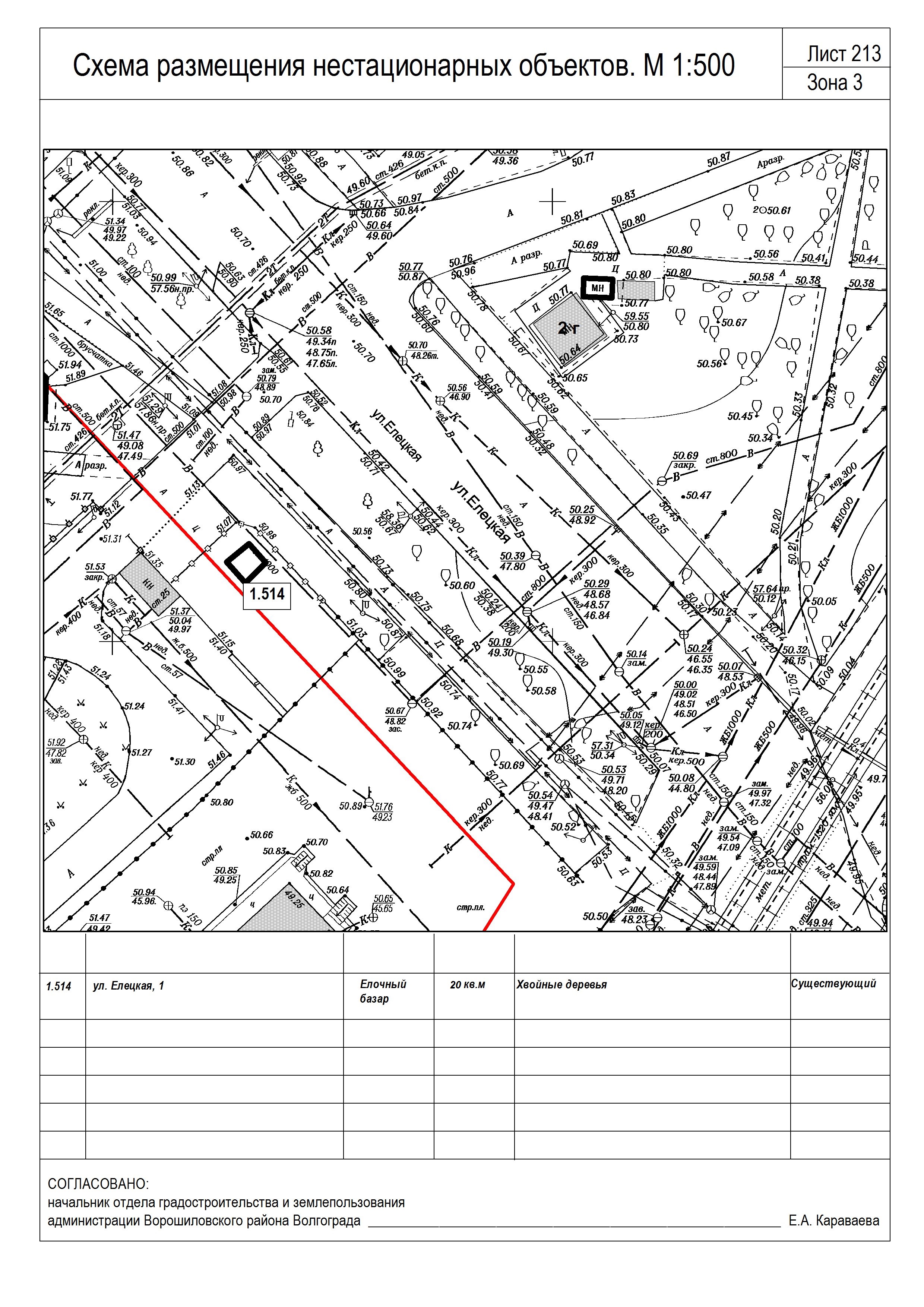 Согласовано:начальник отдела градостроительства и землепользованияадминистрации Ворошиловского района Волгограда                _______________________________Т.А. Алоян№п/пНаименование пунктаТекст поясненийФорма торговОткрытый аукцион в электронной формеАдрес официального сайтаwww.volgadmin.ruСведения об организаторе аукционаНаименование: Администрация Ворошиловского района ВолгоградаМесто нахождения: 400074, г. Волгоград, ул. Рабоче-Крестьянская, д.19Адрес электронной почты: radm03@volgadmin.ruТелефон: 8 (8442) 93-22-69, 8 (8442) 97-60-35Факс: 8 (8442) 97-46-84.Режим работы: с 8-30 до 17-30, перерыв на обед с 12-30 до 13-30, выходные: суббота, воскресенье.Контактное лицо по организационным вопросам проведения процедуры аукциона: Танцерова Е.В. Сергеева Н.Г.Наименование, место нахождения, почтовый адрес, номер контактного телефона организатора аукционаНаименование: Администрация Ворошиловского района ВолгоградаМесто нахождения: 400074, г. Волгоград, ул. Рабоче-Крестьянская, д.19Адрес электронной почты: radm03@volgadmin.ruТелефон: 8 (8442) 93-22-69, 8 (8442) 97-60-35Факс: 8 (8442) 97-46-84.Режим работы: с 8-30 до 17-30, перерыв на обед с 12-30 до 13-30, выходные: суббота, воскресенье.Контактное лицо ответственное за заключение договора:Танцерова Е.В., Сергеева Н.Г.Информация о времени, дате, месте и порядке проведения аукционаВремя, дата и место проведения аукциона: В 14.00 часов 18.04.2023, Место проведения аукциона - Универсальная торговая платформа ЗАО «Сбербанк-АСТ» http://utp.sberbank-ast.ru.Порядок проведения аукциона: Аукцион проводится на электронной площадке в день, указанный в извещении о его проведении. Время начала проведения аукциона устанавливается организатором аукциона.Аукцион проводится путем повышения начальной (минимальной) цены договора, указанной в извещении об аукционе.Аукцион проводится путем последовательного повышения участниками аукциона начальной (минимальной) цены договора, указанной в извещении о проведении аукциона, на величину, равную величине шага аукциона, в размере 5%.При проведении аукциона участник не вправе подавать предложение о цене договора, равное предложению или меньшее чем предложение о цене договора, которое подано таким участником или иными участниками ранее.Во время проведения аукциона оператор электронной площадки обеспечивает доступ участников аукциона к электронной площадке и возможность представления ими предложений о цене договора.При проведении аукциона устанавливается время приема предложений участников о цене договора, составляющее 10 минут от начала проведения аукциона до истечения срока подачи предложений о цене договора, а также 10 минут после поступления последнего предложения о цене договора. Время, оставшееся до истечения срока подачи предложений о цене договора, обновляется автоматически с помощью программных и технических средств, обеспечивающих проведение аукциона, после увеличения начальной (минимальной) цены договора или текущего максимального предложения о цене договора. Если в течение указанного времени ни одного предложения о более высокой цене договора не поступило, аукцион автоматически при помощи программных и технических средств, обеспечивающих его проведение, завершается.В этом случае временем окончания представления предложений о цене за право заключить договор является время завершения аукциона.Информация о лотах, выставляемых на аукционАукцион состоит из 1 лота. По каждому лоту победитель определяется отдельно. Участник аукциона вправе подать только 1 заявку по каждому лоту. Начальная (минимальная) цена договора в отношении каждого лота отдельноЛот, с указанием начальной (минимальной) цены договора на размещение, места нахождения и размера площади места размещения нестационарного торгового объекта, вида и специализации нестационарного торгового объекта, периода размещения нестационарного торгового объекта определен в Приложении № 1 к аукционной документации.Шаг аукционаАукцион проводится путем последовательного повышения участниками аукциона начальной (минимальной) цены договора, указанной в извещении о проведении аукциона, на величину, равную величине шага аукциона, в размере 5%.Форма описи документов, представляемых для участия в аукционеПриложение № 2 к документации об аукционеТребования к содержанию и составу заявки, форма заявкиЗаявка должна содержать следующую информацию и документы:опись документов, представляемых для участия в аукционе, по форме, указанной в приложении к аукционной документации;заявку по форме, указанной в приложении к аукционной документации;согласие заявителя заключить договор на условиях, предусмотренных в извещении о проведении аукциона, аукционной документации и не подлежащих изменению по результатам проведения аукциона;наименование, фирменное наименование (при наличии), место нахождения (для юридического лица), почтовый адрес участника аукциона, фамилия, имя, отчество (при наличии), паспортные данные, место жительства (для физического лица, зарегистрированного в качестве индивидуального предпринимателя), номер контактного телефона, идентификационный номер налогоплательщика участника аукциона; согласие на обработку персональных данных;выписку из Единого государственного реестра юридических лиц (или нотариально заверенную копию выписки) - для юридических лиц, выписку из Единого государственного реестра индивидуальных предпринимателей (или нотариально заверенную копию выписки) - для индивидуальных предпринимателей, выданную по состоянию на дату не ранее даты объявления аукциона. Непредставление заявителем документов, предусмотренных настоящим абзацем, не является основанием для отказа в рассмотрении (принятии) или основанием для возврата заявки. В случае если заявителем не были представлены такие документы самостоятельно, указанные документы запрашиваются уполномоченным органом в соответствующих уполномоченных органах посредством межведомственного информационного взаимодействия;копии документов, подтверждающих полномочия руководителя юридического лица (в случае если от имени участника аукциона действует иное лицо, заявка должна содержать доверенность на осуществление действий от имени участника аукциона);копии учредительных документов участника аукциона (для юридического лица), копии документов, удостоверяющих личность участника аукциона (для физического лица, зарегистрированного в качестве индивидуального предпринимателя);решение об одобрении или о совершении крупной сделки либо копия такого решения в случае, если требование о необходимости наличия данного решения для совершения крупной сделки установлено федеральными законами и иными нормативными правовыми актами Российской Федерации и (или) учредительными документами юридического лица и для участника аукциона заключаемый договор или внесение задатка является крупной сделкой;декларацию о соответствии участника аукциона следующим требованиям:непроведение процедуры ликвидации участника аукциона - юридического лица и отсутствие решения арбитражного суда о признании участника аукциона - юридического лица, индивидуального предпринимателя несостоятельным (банкротом) и об открытии конкурсного производства (о введении реализации имущества гражданина),неприостановление деятельности участника аукциона в порядке, установленном Кодексом Российской Федерации об административных правонарушениях, на дату подачи заявки.Декларация, представление которой предусмотрено в составе заявки, оформляется заявителем в произвольной форме.Подача заявителем заявки является его согласием на блокирование оператором электронной площадки операций по счету такого заявителя в отношении денежных средств в размере задатка, указанного в извещении о проведении аукциона.Форма заявки – приложение № 2 к документации об аукционеТехническое заданиеПриложение № 3 к документации об аукционеТребования к заявителям/ участникам аукционаПеречень обязательных требований к заявителю/участнику аукциона для допуска к участию в аукционе:наличие государственной регистрации в качестве юридического лица (для юридических лиц), государственной регистрации физического лица в качестве индивидуального предпринимателя (для индивидуальных предпринимателей);непроведение ликвидации, непрекращение деятельности заявителя/участника аукциона и отсутствие судебного акта о признании заявителя/участника аукциона несостоятельным (банкротом);неприостановление деятельности заявителя/участника аукциона в порядке, установленном Кодексом Российской Федерации об административных правонарушениях, на день подачи заявки;внесение задатка в порядке, установленном извещением о проведении аукциона, аукционной документацией;представление в составе заявки полного комплекта документов, предусмотренных аукционной документацией.Решение о допуске заявителя к участию в аукционе, о соответствии или о несоответствии заявителя/участника аукциона, заявки требованиям аукционной документации принимает аукционная комиссия в порядке, определенном аукционной документацией.Заявитель/участник аукциона несет все расходы, связанные с подготовкой и подачей заявки, а также участием в аукционе.Организатор аукциона не несет ответственности и не имеет обязательств по расходам заявителя/участника аукциона, связанных с подготовкой и подачей заявки.Порядок, дата начала и дата окончания срока подачи заявокПорядок подачи заявок.Подача заявок осуществляется только заявителями, прошедшими процедуру регистрации на электронной площадке в соответствии с регламентом электронной площадки. Заявка направляется заявителем оператору электронной площадки.Заявитель вправе подать заявку начиная с даты и времени начала приема заявок до даты и времени окончания срока подачи заявок, указанного в аукционной документации и в извещении о проведении аукциона.Один заявитель вправе подать в отношении одного лота только одну заявку.В случае подачи заявок в отношении нескольких лотов в отношении каждого лота подается отдельная заявка.В случае установления факта подачи одним заявителем двух и более заявок в отношении одного лота при условии, что поданные ранее заявки не были отозваны заявителем, все заявки такого заявителя не рассматриваются.Поданная в форме электронного документа заявка регистрируется оператором электронной площадки в соответствии с регламентом электронной площадки.Оператор электронной площадки направляет заявителю, подавшему заявку, уведомление посредством функционала электронной площадки с указанием даты и времени поступления такой заявки, а также регистрационного номера заявки.В случае поступления заявки после истечения срока, установленного для подачи заявок, оператор электронной площадки не принимает заявку в соответствии с регламентом электронной площадки.Дата и время начала приема заявок на участие в аукционе:«13» марта 2023 в 8-00Дата и время завершения приема заявок на участие в аукционе:«13» апреля 2023 в 14-00Наименование оператора электронной площадки, сайт электронной площадкиУниверсальная торговая платформа ЗАО «Сбербанк-АСТ» http://utp.sberbank-ast.ruПорядок внесения изменений в заявкиЗаявитель, подавший заявку, вправе изменить или отозвать заявку в любое время до истечения срока, установленного для подачи заявок.Изменение заявки или уведомление об ее отзыве является действительным, если изменение осуществлено или уведомление получено оператором электронной площадки, в соответствии с регламентом электронной площадки до истечения срока, установленного для подачи заявок.Изменения в заявки после истечения срока подачи заявок не допускаются.Изменение заявки осуществляется посредством отзыва ранее поданной заявки и подачи новой заявки в соответствии с регламентом электронной площадки.Порядок и сроки отзыва заявокОператор электронной площадки возвращает заявку подавшему ее заявителю в случае:представления заявки, подписанной электронной подписью лица, не имеющего права действовать от имени заявителя;отсутствия на счете заявителя, предназначенном для проведения операций по обеспечению участия в аукционе, денежных средств в размере суммы задатка, в отношении которых не осуществлено блокирование операций по счету оператором электронной площадки;подачи одним заявителем двух и более заявок при условии, что поданные ранее заявки заявителем не отозваны. В этом случае заявителю возвращаются все поданные заявки;получения заявки после дня и времени окончания срока подачи заявок.После возврата заявки оператор электронной площадки прекращает блокирование операций по счету заявителя в отношении денежных средств в размере задатка, указанного в извещении о проведении аукциона, в порядке и сроки, определенные регламентом электронной площадки.Заявитель/участник аукциона несет все расходы, связанные с подготовкой и подачей заявки. Организатор аукциона не отвечает и не имеет обязательств по этим расходам независимо от результатов аукциона.Порядок предоставления разъяснений аукционной документацииЛюбое заинтересованное лицо вправе обратиться к организатору аукциона с запросом о разъяснении положений аукционной документации путем направления запроса через сайт электронной площадки в соответствии с регламентом электронной площадки.В запросе о разъяснении положений аукционной документации должны быть указаны следующие сведения:Наименование организации (для юридических лиц), фамилия, имя, отчество (для физических лиц), ОГРН - при наличии, юридический адрес (для юридических лиц)/адрес места жительства (для физических лиц), телефон и адрес электронной почты заинтересованного лица;согласие на обработку организатором аукциона персональных данных, если запрос содержит персональные данные (для физических лиц);суть запроса со ссылками на положения аукционной документации.Организатор аукциона предоставляет разъяснения положений аукционной документации в течение пяти рабочих дней с момента получения запроса заинтересованного лица.Организатор аукциона вправе не отвечать на запросы, поданные за три рабочих дня до окончания срока подачи заявок. Организатор аукциона предоставляет разъяснения положений аукционной документации в форме размещения ответа на запрос на сайте электронной площадки.Дата начала предоставления участникам аукциона разъяснений положений документации об аукционе - 02.09.2022Дата окончания предоставления участникам аукциона разъяснений положений  документации об аукционе завершается - 03.10.2022Место, дата и время открытия доступа к заявкамВ течение одного часа с момента окончания срока подачи заявок оператор электронной площадки через личный кабинет организатора аукциона обеспечивает доступ последнего к поданным заявкам и документам.Размер, срок и порядок внесения задаткаСумма задатка: Сумма задатка, уплачиваемого участником Аукциона, составляет 20% от начальной (минимальной) цены договора.Информация о сумме задатка отражена в приложении № 1 к аукционной документацииДля участия в аукционе заинтересованные лица перечисляют на счет, предназначенный для проведения операций по обеспечению участия в аукционе, задаток в порядке, предусмотренном регламентом электронной площадки, в размере, указанном в извещении о проведении аукциона, и посредством использования личного кабинета на электронной площадке размещают заявку по форме, указанной в аукционной документации, а также иные документы, предусмотренные извещением о проведении аукциона, аукционной документацией. поданные заявки направляются оператором электронной площадки организатору аукциона в течение одного часа с момента окончания срока подачи заявок.Порядок определения победителя аукционаПобедителем аукциона признается участник, предложивший наибольшую цену за право заключения договора.Условия заключения договора;Срок, в течение которого победитель аукциона должен подписать договорПобедитель аукциона и администрация Ворошиловского района Волгограда заключают договор на размещение, к которому прикладывается техническое задание, картографическая схема размещения нестационарного торгового объекта (масштаб 1:500) в границах места размещения, определенного Схемой. По результатам аукциона договор заключается на условиях, предусмотренных в извещении о проведении аукциона и заявке, по цене договора, предложенной победителем аукциона. Договор заключается не ранее чем через 10 календарных дней и не позднее чем через 20 календарных дней с даты размещения на электронной площадке протокола аукциона.В случае уклонения победителя аукциона от заключения договора организатор аукциона в течение одного рабочего дня, следующего за днем признания победителя аукциона уклонившимся от заключения договора, размещает на электронной площадке протокол о признании такого победителя аукциона уклонившимся от заключения договора. Победителю аукциона, уклонившемуся от заключения договора, задаток не возвращается.В случае уклонения победителя аукциона от заключения договора организатор аукциона заключает договор с участником аукциона, который сделал предпоследнее предложение о цене договора. При этом заключение договора для участника аукциона, который сделал предпоследнее предложение о цене договора, является обязательным.В случае уклонения участника аукциона, который сделал предпоследнее предложение о цене договора, от заключения договора аукцион признается несостоявшимся.Реквизиты оператора электронной площадкиПлатежи по перечислению задатка для участия в торгах и порядок возврата задаткаосуществляются в соответствии с Регламентом электронной площадки. Образец платежного поручения для перечисления задатка на реквизиты оператора электронной площадки размещен по адресу: https://utp.sberbank-ast.ru (торговая секция «приватизация, аренда и продажа прав»).При подаче заявки на участие в аукционе в соответствии с требованиями документации об аукционе, соглашение о задатке считается совершенным в письменной форме.Проект Договора на размещениеПриложение № 4 к документации об аукционеКартографическая схема размещения объекта на территории Волгограда в масштабе 1:500Приложение № 5 к документации об аукционеДополнительная информацияАукцион проводится в том числе для субъектов малого и среднего предпринимательства.Приложение №1 к документации по проведению открытого аукциона на право размещения нестационарных торговых объектов на территории Ворошиловского района Волгограда№лотаНомер места награфической  схемеМестонахождения объектаВид объектаСпециали-зацияобъектаПлощадь занимаемая объектом(кв.м.)ПериодразмещенияобъектаНачальная (минимальная) цена лота,руб.Сумма задатка, руб.1.514ул. Елецкая, 1Елочный базарХвойные деревья20с 01.12.2023 по 31.12.20237421,051484,21Приложение №2 к документации по проведению открытого аукциона на право размещения нестационарных торговых объектов на территории Ворошиловского района Волгограда№ лотаАдрес места расположения нестационарного объекта, площадь (кв. м)№п/пНаименование документаКол-во стр.1.2.3.4.5.Реквизиты счета для возврата задатка:Приложение №3 к документации по проведению открытого аукциона направо размещения нестационарных торговых объектов на территории Ворошиловского района ВолгоградаN п/пПеречень требованийСодержание1231.Основные показатели нестационарного торгового объектаспециализация нестационарного торгового объекта (включая объем реализуемой продукции собственного производства Хозяйствующим субъектом) – Хвойные деревья;площадь объекта - 20 кв. м.Площадь уборки прилегающей территории –15 кв. м.2.Требования к архитектурному решению нестационарного торгового объектаЕлочный базар3.Сроки выполнения проектных, монтажных работ по размещению нестационарного торгового объекта и выполнения работ по благоустройствув течение 1 (одного) месяца со дня подписания договора на размещение нестационарного торгового объекта на территории Волгограда4.Требования к разработке проектной документации нестационарного торгового объектаэскиз архитектурно-планировочного решения благоустройства территории нестационарного торгового объекта разрабатывается за счет средств Хозяйствующего субъекта. Сооружение (размещение) нестационарного торгового объекта осуществляется в соответствии с типовым решением благоустройства территории, согласованным с администрацией района Волгограда5.Требования по обеспечению условий жизнедеятельности маломобильных групп населенияобеспечить условия жизнедеятельности маломобильных групп населения согласно действующему законодательствуПриложение №4 к документации по проведению открытого аукциона направо размещения нестационарных торговых объектов на территории Ворошиловского района Волгограда1.514ул. Елецкая, 1Елочный базар20 кв. м.Хвойные деревья